Comunicat de presăAsociaţia Cultural-Artistică “ALBEŞTEANCA” din comuna Albeşti a dat startul proiectului cultural “TRĂINICIA TRADIŢIILOR LOCALE”, ce se va derula în perioada iulie-octombrie 2019.Proiectul cultural beneficiază de finanţare nerambursabilă din bugetul Consiliului Judeţean Botoşani.Centrul Judeţean pentru Conservarea şi Promovarea Culturii Tradiţionale Botoşani este partener în cadrul acestui proiect împreună cu entităţi din sfera educaţiei, culturii şi administraţiei publice locale din localităţile Truşeşti, Lunca, Todireni.Elena Pricopie – Centrul Judeţean pentru Conservarea şi Promovarea Culturii   Tradiţionale Botoşani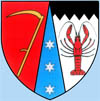 CONSILIUL JUDEȚEAN BOTOȘANICENTRUL JUDEŢEAN PENTRU CONSERVAREAŞI PROMOVAREA CULTURII TRADIŢIONALE BOTOŞANIBotoşani, str. Unirii nr. 10, Cod poştal 710233;tel 0231-536322, fax 0231 – 515448;  Cod fiscal 3372238e-mail: centrul_creatiei_botosani@yahoo.com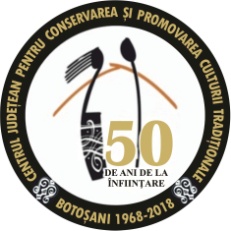 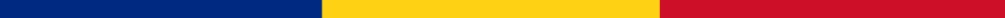 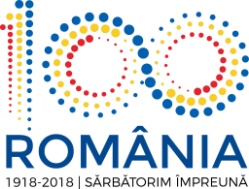 